РОЖИЩЕНСЬКА МІСЬКА РАДАЛУЦЬКОГО РАЙОНУ ВОЛИНСЬКОЇ ОБЛАСТІвосьмого скликанняРІШЕННЯ        листопада 2022 року                                                                                   № 26/Про надання дозволу на розроблення технічних документацій із землеустрою щодо встановлення (відновлення) меж земельних ділянок в натурі ( на місцевості)КБМП  «ОРБІТА-РОЖИЩЕ»	Розглянувши заяву Колективного будівельно-монтажного підприємства «ОРБІТА-РОЖИЩЕ», керуючись пунктом 34 частини 1 статті 26 Закону України «Про місцеве самоврядування в Україні», статтями 12, 791, 92 Земельного кодексу України, статтею 19, 55 Закону України «Про землеустрій», враховуючи рекомендації постійної комісії з питань депутатської діяльності та етики, дотримання прав людини, законності та правопорядку, земельних відносин, екології, природокористування, охорони пам’яток та історичного середовища, міська радаВИРІШИЛА:1. Надати дозвіл на розроблення технічних документацій із землеустрою щодо встановлення (відновлення) меж земельних ділянок в натурі (на місцевості) для обслуговування виробничої бази, що розташовані в с. Рудня та перебувають в постійному користуванні Колективного будівельно-монтажного підприємства «ОРБІТА-РОЖИЩЕ» на підставі Державного Акту на право постійного користування землею ВЛ №7 зареєстрованому в Книзі записів державних актів на право постійного користування землею за №064, загальною площею 1,93 га.2. Колективному будівельно-монтажному підприємству «ОРБІТА-РОЖИЩЕ»:1) звернутися до розробників документації із землеустрою  для виготовлення технічної документації із землеустрою щодо встановлення (відновлення) меж земельної ділянок в  натурі (на місцевості);2) провести державну реєстрацію земельних ділянок та обмежень у їх використанні у порядку, передбаченому законодавством;3) надати виготовлену технічну документацію до Рожищенської міської ради для її затвердження.3. Контроль за виконанням даного рішення покласти на постійну комісію з питань депутатської діяльності та етики, дотримання прав людини, законності та правопорядку, земельних відносин, екології, природокористування, охорони пам’яток та історичного середовища Рожищенської міської ради.Міський голова                       			Вячеслав ПОЛІЩУКОксана Вавринюк 21541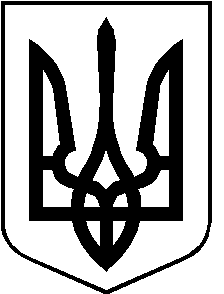 